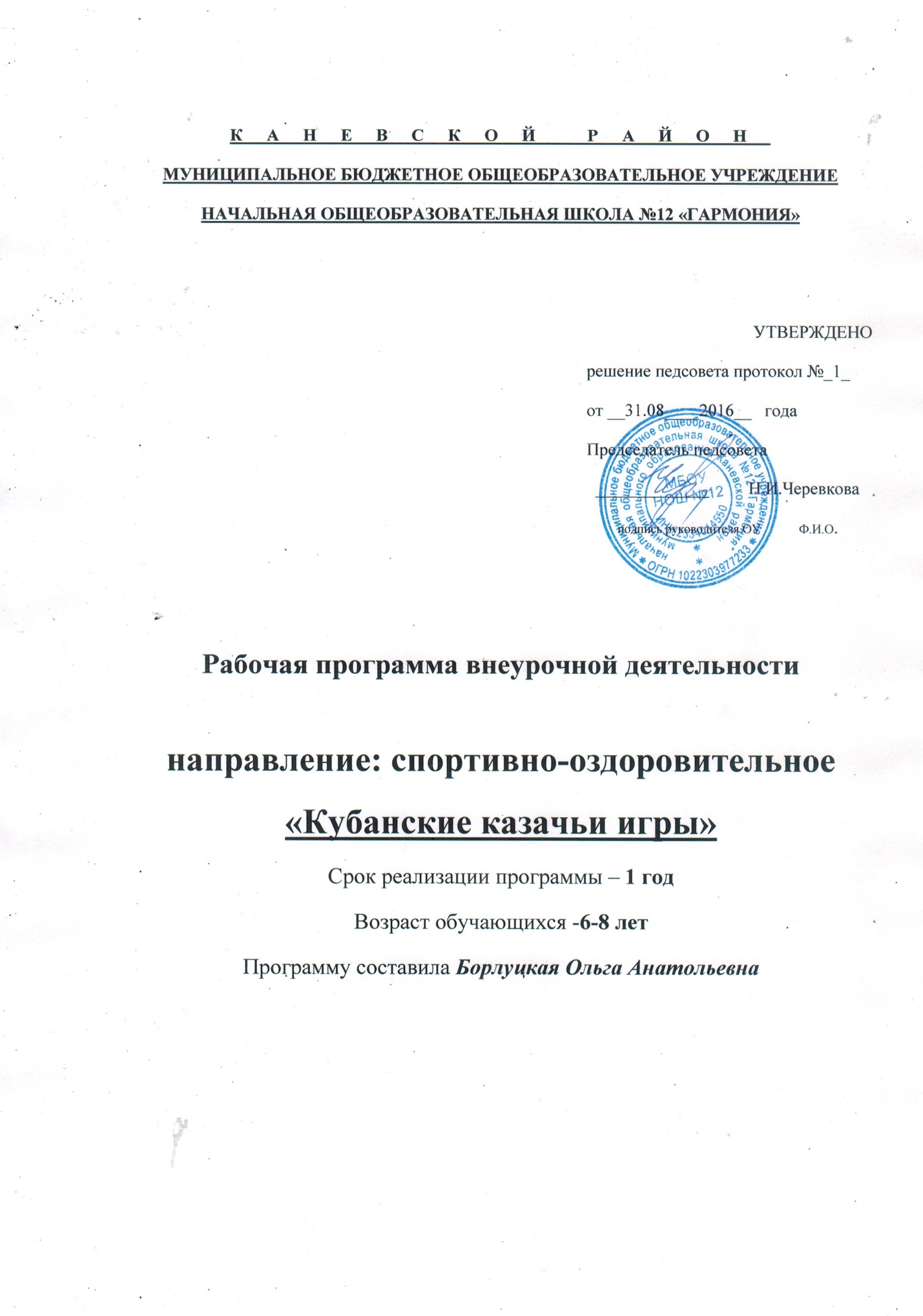 Пояснительная запискак программе «Кубанские казачьи игры»              Одна из характерных особенностей современности -  снижение двигательной активности и мышечной работы детей в сочетании с нервно-психическими  перегрузками, что ведет к ухудшению здоровья школьников.            В условиях нашего края представляется обоснованным и необходимым применение на уроках и во внеклассной работе элементов казачьей культуры, а в частности, кубанских казачьих игр и забав. В них заложены огромные возможности позитивного воздействия на духовный мир ребенка и его физические качества.             Программа рассчитана на учащихся 1 классов, предполагает теоретические и практические занятия, а также исследовательскую работу «Кубанские казачьи игры и забавы станицы Каневской». Занятия проводятся  один раз в неделю, продолжительность занятия – один час. Годовой курс программы составляет – 33 часа.ЦЕЛИ: - продолжать знакомить детей с историей родного края, его традициями, народной        культурой;- познакомить учащихся с образованием своей станицы;-воспитание детей в духе патриотизма и любви к своей малой Родине;ЗАДАЧИ:- содействие гармоничному физическому развитию и всесторонней физической подготовке школьников;- укрепления здоровья, привитие им потребности к систематическим занятиям физическими упражнениями;- проведение исследовательской работы по изучению обрядов, обычаев, традиций, игр и забав казаков станицы Каневской;- умение самостоятельно подбирать и проводить кубанские казачьи игры.                                    2. Учебно-тематический план3. Содержание программы1 класс -33 часа       Теоретические знания -8 часов   История заселения Кубани казаками, История возникновения Каневского куреня, Быт, культура, обычаи жителей станицы Каневской, Посещение краеведческого музея станицы Каневской, Игры, забавы казаков в 18-19 вв. и в наше время, Техники безопасности на занятиях кубанскими казачьими играми, Современные подвижные игры.Практическая работа -21 час          Кубанские игры: «Тополек», Сторожевые», «Подсолнухи», «Конники», «Колесо», «Брыль», «В городки», «В три бабки», «Цурки», «Царь», «Дзига» или «Кубарь», «Не замай», «Перетяжки», «Моргушки», «Просо сеяли», «Расколушки, или горю, пень!», «Петух», «Горшки», «В утку».         Современные игры. Развитие навыков бега, скоростных способностей.  «К своим флажкам».  «Два мороза», «Пятнашки», «Чай, чай  - выручай». « У медведя во бору»,  «Ловкие ребята», эстафеты на отрезках.Символические игры: «Солнце и луна», «Коршун».       Использование в играх считалок, колядок и речитативов. Игры: «Казаки», «Перепелушка», Игры станицы Каневской: «У Куцей Бабы». «Квач», «Лихие наездники» «Кубаночка», «Казачок».          Исследовательская работа -4 часа.Составление генеалогического дерева, Быт, культура, обычаи жителей станицы Каневской. Посещение краеведческого музея станицы Каневской. Игры моей семьи. 4. Предполагаемые результаты реализации программыЛичностные, метапредметные и предметные результаты освоения учебного предметаУниверсальными компетенциями учащихся на занятиях подвижными играми являются:— умения организовывать собственную деятельность, выбирать и использовать средства для достижения её цели;— умения активно включаться в коллективную деятельность, взаимодействовать со сверстниками в достижении общих целей;— умения доносить информацию в доступной, эмоционально-яркой форме в процессе общения и взаимодействия со сверстниками и взрослыми людьми.Личностными результатами освоения учащимися содержания программы по подвижным играм  являются следующие умения:— активно включаться в общение и взаимодействие со сверстниками на принципах уважения и доброжелательности, взаимопомощи и сопереживания;— проявлять положительные качества личности и управлять своими эмоциями в различных (нестандартных) ситуациях и условиях;— проявлять дисциплинированность, трудолюбие и упорство в достижении поставленных целей;— оказывать бескорыстную помощь своим сверстникам, находить с ними общий язык и общие интересы.Метапредметными результатами освоения учащимися содержания программы по кубанским  казачьим играм следующие умения:— характеризовать явления (действия и поступки), давать им объективную оценку на основе освоенных знаний и имеющегося опыта;— находить ошибки при выполнении учебных заданий, отбирать способы их исправления;— общаться и взаимодействовать со сверстниками на принципах взаимоуважения и взаимопомощи, дружбы и толерантности;— обеспечивать защиту и сохранность природы во время активного отдыха и занятий  подвижными играми;— организовывать самостоятельную деятельность с учётом требований её безопасности, сохранности инвентаря и оборудования, организации места занятий;— планировать собственную деятельность, распределять нагрузку и отдых в процессе ее выполнения;— анализировать и объективно оценивать результаты собственного труда, находить возможности и способы их улучшения;— видеть красоту движений, выделять и обосновывать эстетические признаки в движениях и передвижениях человека;— оценивать красоту телосложения и осанки, сравнивать их с эталонными образцами;— управлять эмоциями при общении со сверстниками и взрослыми, сохранять хладнокровие, сдержанность, рассудительность;— технически правильно выполнять двигательные действия из базовых видов спорта, использовать их в игровой и соревновательной деятельности.        Предметными результатами освоения учащимися содержания программы по кубанским играм  являются:ориентироваться в понятиях «физическая культура», «режим дня»; характеризовать роль и значение утренней зарядки, физкультминуток и физкультпауз, уроков физической культуры, закаливания, прогулок на свежем воздухе, подвижных игр, занятий спортом для укрепления здоровья, развития основных систем организма;раскрывать на примерах (из истории, в том числе родного края, или из личного опыта) положительное влияние занятий физической культурой на физическое, личностное и социальное развитие;ориентироваться в понятии «физическая подготовка», характеризовать основные физические качества (силу, быстроту, выносливость, координацию, гибкость) и различать их между собой;организовывать места занятий физическими упражнениями и подвижными играми (как в помещении, так и на открытом воздухе), соблюдать правила поведения и предупреждения травматизма во время занятий физическими упражнениями, подвижными играми.5. Формы и виды контроля                              Контрольные нормативы принимаются два  раза в год: сентябрь, май.6.   Методические рекомендации         На протяжении трехсот лет на Кубани в среде казачества были популярны самобытные народные игры, передаваемые от поколения к поколению. Без них не обходился ни один даже самый скромный праздник. В игру вовлекались целые группы детей и подростков, которые состязались в силе, ловкости, быстроте, меткости. В связи с тем, что игры как правило, проводились на улице, на свежем воздухе, это способствовало укреплению здоровья.Бытовавшие на Кубани народные игры возникали свободно, продолжительность их не была регламентирована. Элементарные правила между игроками, требования к выполнению двигательных заданий складывались по общему уговору участников игры, которые всякий раз сами устанавливали, где и как будут играть, куда можно убегать, сколько человек надо поймать водящему, как можно выручить пойманных и т. д. Устанавливались и правила выбора водящих ( назначение по желанию играющих, с помощью считалок и т.п.).Анализ историко-этнографических материалов, научно-методической литературы, данные анкетных опросов родителей и учащихся, позволили сформировать следующие требования к содержанию занятий  игровой направленности с  использованием кубанских казачьих игр.- взаимосвязь кубанских казачьих игр и методики уже принятых образовательных программ- соответствие казачьих игр педагогическим задачам, условиям проведения учебных занятий по физическому воспитанию учащихся, уровню физическому развития и физической  подготовки играющих.Выполнение обозначенных требований позволит добиться более полной и качественной реализации регионального компонента учебной программы по физическому воспитанию школьников. Познакомит учащихся с бытом и традициями казаков.Одно из важных условий успешного внедрения казачьих подвижных игр в учебно-воспитательный  процесс – эффективное их проведение. Задача педагога – умело преподнести игру, создав предварительно необходимое настроение у  школьников. Народные казачьи игры не требуют специального оборудованного места: играть можно на открытой площадке, лужайке, спортзале. Для проведения игр, как правило, не нужен и специальный спортивный инвентарь. Помимо мячей, скакалок, гимнастических палок  можно использовать подручный материал (камешки, палочки, веревочки, мешочки с песком). Инвентарь можно изготовить своими руками.Объяснение игр должно быть кратким, понятным и образным. Необходимо придерживаться плана изложения, включающего название игры, правила, цели, роль участников, ход игры. Рассказ рекомендуется сочетать с показом. В ходе игры большое значение имеют считалки, речитативы. Они дают возможность быстро организовать играющих, поделить их на команды, настроить на объективный выбор водящих. Продолжительность игр зависит от уровня физической подготовки учащихся.Кубанские казачьи игры и забавы можно разделить на три вида: игры с предметами (игрушками, шарами, палками и др.); игры без предметов и символические игры. Желательно проводить игры с музыкальным сопровождением (песни кубанских казаков). 7. Материально-техническое оснащение учебного процесса по  кубанским казачьим играмД – демонстрационный экземпляр ( 1 экземпляр);
К – полный комплект (для каждого ученика);
Ф – комплект для фронтальной работы (не менее 1 экземпляра на 2 учеников);
П – комплект, необходимый для работы в группах (1 экземпляр на 5–6 человек) КлассКол-во часовАудиторныеВнеаудиторные1 класс           33 часа8 часов25 часов№Наименование разделов, блоков, темВсего часКоличество часов Количество часов Характеристика деятельности обучающихся№Наименование разделов, блоков, темВсего часАудиторные ВнеуадиторныеХарактеристика деятельности обучающихсяI  год обучения1.Теоретические знания88-1.1История заселения Кубани казаками11Усваивают основные понятия и термины и объясняют их значение1.2История возникновения Каневского куреня111.3Быт, культура, обычаи жителей станицы Каневской 111.4Посещение краеведческого музея станицы Каневской111.5Игры, забавы казаков в 18-19 вв. и в наше время11Оказывают помощь сверстникам в освоении кубанских казачьих игрАнализируют их техникуВыявляют ошибки и помогают в их исправлении1.6 Техники безопасности на занятиях кубанскими казачьими играми 11Предупреждают появление ошибок и соблюдают правила безопасностиВзаимодействуют со сверстниками в процессе освоения беговых и прыжковых упражнений, при этом соблюдают правила безопасности.1.7Современные подвижные игры11Описывают технику игровых действий и приемовОсваивают их самостоятельноВыявляют и устраняют типичные ошибкиВзаимодействуют со сверстниками в процессе совместной игровой деятельности1.8Считалки, речитатывы, колядки11Руководствуются правилами игрСоблюдают правила безопасностиОрганизовывают и проводят совместно со сверстниками подвижные игрыОсуществляют судейство2Практические занятия21-212.1Кубанские казачьи игры с предметами6 часов6Организовывать места занятий физическими упражнениями и подвижными играми; Соблюдать правила поведения и предупреждения травматизма во время занятииПонимать и объяснять игровые действия и упражнения из подвижных игр разной функциональной направленности;Обсуждать и анализировать правила подвижной игры для развития координации2.2Кубанские казачьи игры без предметов6часов6выполнять игровые действия и упражнения из подвижных игр разной функциональной направленности; соблюдать правила подвижной игры для развития координацииОрганизовывать места занятий кубанскими играми;Соблюдать правила во время проведения игр2.3Изготовление подручного нестандартного оборудования для проведения кубанских казачьих игр1 час1Овладевать первичными навыками изображения в объеме. Изображать в объеме птиц, зверей Рассматривать орнаменты, находить в них природные мотивы и кубанские  мотивы.2.4Символические игры3 часа3Выполнять упражнения для оценки динамики индивидуального развития основных физических качествНазывать игры и формулировать их правила2.5Современные игры, по своим правилам напоминающие кубанские казачьи игры5 часов5Руководствуются правилами игрСоблюдают правила безопасностиОрганизовывают и проводят совместно со сверстниками подвижные игрыОсуществляют судейство3.Исследовательская работа443.1Игры моей семьи22Обсуждать и анализировать работы одноклассников с позиций творческих задач данной темыВоспринимать и эмоционально творческие работы одноклассников. Участвовать в обсуждении проектов.Рассуждать о своих впечатлениях и эмоционально оценивать, отвечать на вопросы 3.2Составление генеалогического дерева11Обсуждать и анализировать работы одноклассников с позиций творческих задач данной темы, с точки зрения содержания и средств его выражения.Воспринимать и эмоционально оценивать выставку творческих работ одноклассников. Участвовать в обсуждении выставки.Рассуждать о своих впечатлениях и эмоционально оценивать3.3Изменение с течением времени в названиях и правилах игр11Используют кубанские казачьи игры для активного отдыхаВыполнять игровые действия разной функциональной направленности; передавать эстафету с мячамиВзаимодействуют со сверстниками в процессе игровой деятельностиСоблюдают правила безопасностиИТОГО:33Контрольныенормативыкласс                    Мальчики                    Мальчики                    Мальчики                 Девочки                 Девочки                 ДевочкиКонтрольныенормативыкласс543543Бег .15.66.6.7.55.86.97.6Челночный бег 3х10 м.19.910.511.210.210.711.7Прыжок в длину115512010015011585Подтягивание12101262№п/пНаименование объектов и средств материально-технического обеспеченияКоличество1Основная литература для  учителя 2Стандарт  начального общего образования по физической культуреД1.2Лях В.И. Физическая культура. Рабочие программы. Предметная линия учебников В.И. Ляха  1–4 классы. – М.: Просвещение, 2011Д1.3Лях В.И. Мой друг – физкультура.  Учебник для учащихся 1-4 классов начальной школы. Москва «Просвещение» 2005.Ф1.4Рабочая программа по физической культуре Д2Дополнительная литература для учителя2.1Дидактические материалы по основным разделам и темам учебного предмета «физическая культура»Ф2.2Кофман Л.Б. Настольная книга учителя физической культуры. – М., Физкультура и спорт,  1998.Д2.3Холодов Ж.К., Кузнецов В.С. Практикум по теории  и методики физического воспитания 2001г.Д2.4Школьникова  Н.В.,  Тарасова  М.В.  Я иду на урок. Книга для учителя физической культуры 1- 6 классы.  Издательство «Первое сентября» 2002 г.Д2.5Лях В.И. Тесты в физическом воспитании школьников. Пособие для учителя Издательство Москва 1998.Д3Дополнительная литература для обучающихся3.1Научно-популярная и художественная литература по физической культуре, спорту, олимпийскому движению.Д4Технические средства обучения4.1Музыкальный центрД4.2АудиозаписиД5Учебно-практическое оборудование5.5Стенка гимнастическаяП5.6Скамейка гимнастическая жесткая (длиной  4 м)П5.7Комплект навесного оборудования (перекладина, мишени для метания, тренировочные баскетбольные щиты)П5.8Мячи:  набивные весом 1 кг, малый  мяч(мягкий), баскетбольные, волейбольные, футбольныеК5.9Палка гимнастическаяК5.10Скакалка детскаяК5.11Мат гимнастическийП5.13КеглиК5.14Обруч пластиковый детскийД5.15Флажки: разметочные с опорой, стартовыеД5.16Лента финишная5.17Рулетка измерительнаяК5.19Набор инструментов для подготовки прыжковых ям5.20Сетка для переноски и хранения мячейП5.21АптечкаД